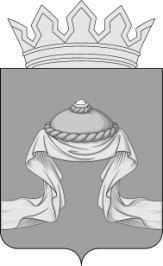 Администрация Назаровского районаКрасноярского краяПОСТАНОВЛЕНИЕ«11» 11 2022                                   г. Назарово                                        № 376-пО внесении изменений в постановление администрации Назаровского района                 от 29.10.2013 № 588-п «Об утверждении муниципальной программы Назаровского района «Подготовка документов территориального планирования и градостроительного зонирования Назаровского района» В соответствии со ст. 179 Бюджетного кодекса Российской Федерации, постановлением администрации Назаровского района от 17.11.2021 № 320-п «Об утверждении Порядка принятия решений о разработке муниципальных программ Назаровского района, их формирования и реализации», руководствуясь статьями 15, 19 Устава Назаровского муниципального района Красноярского края, ПОСТАНОВЛЯЮ:     1. Внести в постановление администрации Назаровского района                       от 29.10.2013 № 588-п «Об утверждении муниципальной программы Назаровского района «Подготовка документов территориального планирования и градостроительного зонирования Назаровского района» следующие изменения:  1.2. Приложение к постановлению изложить в новой редакции согласно приложению к настоящему постановлению. 2. Признать утратившими силу:- подпункт 1.2 пункта 1 постановления администрации Назаровского района от 19.11.2021 № 329-п «О внесении изменений в постановление администрации Назаровского района от 29.10.2013 № 588-п                                   «Об утверждении муниципальной программы Назаровского района «Подготовка документов территориального планирования                                          и градостроительного зонирования Назаровского района»;- постановление администрации Назаровского района от 29.07.2022                          № 251-п «О внесении изменений в постановление администрации Назаровского района от 29.10.2013 № 588-п «Об утверждении муниципальной программы Назаровского района «Подготовка документов территориального планирования и градостроительного зонирования Назаровского района».3. Отделу организационной работы и документационного обеспечения администрации Назаровского района (Любавина) разместить постановление                   на официальном сайте Назаровского муниципального района                      Красноярского края в информационно-телекоммуникационной сети «Интернет».4. Контроль за выполнением постановления оставляю за собой. 5. Постановление вступает в силу в день, следующий за днем                       его официального опубликования в газете «Советское Причулымье».Глава района                                                                                       М.А. КовалевМуниципальная программа «Подготовка документов территориального планирования и градостроительного зонирования Назаровского района» 1. Паспорт муниципальной программы «Подготовка документов территориального планированияи градостроительного зонирования Назаровского района»2. Характеристика программы и обоснование ее реализацииСогласно части 3 статьи 9 Градостроительного кодекса Российской Федерации документы территориального планирования являются обязательными для органов местного самоуправления при принятии ими решений и реализации таких решений.Территориальное планирование направлено на определение в документах территориального планирования назначения территорий исходя из совокупности социальных, экономических, экологических и иных факторов в целях обеспечения устойчивого развития территорий, развития инженерной, транспортной и социальной инфраструктур, обеспечения учета интересов граждан и их объединений Российской Федерации, субъектов Российской Федерации, муниципального образования Назаровский район.Развитие территории Назаровского района базируется на документах территориального планирования муниципальных образований: района и поселений. Данные документы являются правовой основой для подготовки документации по планировке территории и последующего размещения объектов капитального строительства.Генеральные планы, совмещенные с проектом детальной планировки, разработаны в 1991 году институтом «Востсибагропромпроект» только для 6 населенных пунктов Назаровского района, и реализовали свои проектные положения, не отображают сложившуюся ситуацию на местности, а также не соответствуют нормативным требованиям к составу и содержанию градостроительной документации, предъявляемых законодательством о градостроительной деятельности.В состав Назаровского района входит 10 сельских поселений, 60 населенных пунктов. По итогам реализации долгосрочной целевой подпрограммы «О территориальном планировании края на 2009 - 2011 годы» разработаны и утверждены документы территориального планирования и градостроительного зонирования. На территории Назаровского района утверждены Правила землепользования и застройки для всех сельсоветов, входящих в состав Назаровского района (Верхнеададымский, Гляденский, Дороховский, Краснополянский, Красносопкинский, Преображенский, Павловский, Подсосенский, Степновский, Сахаптинский).На территории Назаровского района утверждены следующие документы территориального планирования:- Схема территориального планирования муниципального образования Назаровский район, утверждена решением Назаровского районного Совета депутатов от 20.06.2013 № 35-207 «Об утверждении Схемы территориального планирования муниципального образования Назаровский район»;- Генеральный план Красносопкинского сельсовета, утвержден решением Красносопкинского сельского Совета депутатов от 24.05.2013 № 36-95 «Об утверждении генерального плана Красносопкинского сельсовета  Назаровского района Красноярского края с разработкой генерального плана п. Красная Сопка».Вышеперечисленные документы территориального планирования и градостроительного зонирования актуализированы (приведены в соответствие с действующим законодательством Российской Федерации) в 2016-2018 годах.В рамках реализации мероприятия  «Подготовка документов территориального планирования и градостроительного зонирования (внесение в них изменений) на разработку документации по планировке территории за счет средств районного и краевого бюджетов» муниципальной программы Назаровского района «Обеспечение доступным и комфортным жильем жителей Назаровского района», утвержденной постановлением администрации Назаровского района от 29.10.2013 № 588-п, разработаны и утверждены в 2021 - 2022 годах Решениями Назаровского районного Совета депутатов проекты Генеральных планов и внесения изменений в Правила землепользования и застройки Преображенского, Дороховского, Краснополянского, Верхнеададымского, Павловского сельсоветов. Отсутствие в Назаровском районе необходимых документов территориального планирования поселений приводит в реальных условиях к невозможности принятия обоснованных решений о развитии сельских поселений.Таким образом, потребность в обеспечении сельских поселений градостроительной документацией в соответствии с требованиями градостроительного законодательства актуальна. Генеральные планы поселений необходимы для дальнейшего развития территорий (выделения элементов планировочной структуры, установления параметров планируемого развития элементов планировочной структуры дорог, улиц, проездов, линий связи, объектов инженерной и транспортной инфраструктур).В целях реализации градостроительных документов в соответствии с действующим законодательством Российской Федерации требуется постоянное внесение изменений в документы территориального планирования и градостроительного зонирования.Реализация данной программы позволит обеспечить устойчивое и планомерное развитие территории Назаровского район согласно действующему законодательству о градостроительной деятельности, а также создаст условия для подготовки генеральных планов, правил землепользования и застройки сельских поселений, документации по планировке территории. Создание данных условий позитивно отразится на ключевых направлениях социально-экономического развития Назаровского района.При этом важным условием успешной реализации муниципальной программы является управление рисками с целью минимизации их влияния на достижение целей муниципальной программы.При реализации муниципальной программы возможны финансовые риски, связанные со снижением объемов финансирования программных мероприятий за счет бюджетов всех уровней, со спецификой целей и задач муниципальной программы.При реализации программы возможны социальные риски, связанные с изменением численного состава населения Назаровского района.Финансирование мероприятий муниципальной программы в очередном финансовом году будет осуществляться с учетом результатов мониторинга и оценки эффективности реализации муниципальной программы в отчетном периоде.3. Цели и задачи программыВ целях реализации жилищной политики разработана долгосрочная целевая программа «Создание условий для обеспечения доступным и комфортным жильем граждан», утвержденная Постановлением Правительства Красноярского края от 30.09.2013 № 514-п «Об утверждении государственной программы Красноярского края «Создание условий для обеспечения доступным и комфортным жильем граждан».Приоритетом государственной политики является повышение доступности жилья и улучшение жилищных условий граждан.Целью программы является обеспечение устойчивого развития территории Назаровского района на основе территориального планирования и градостроительного зонирования, создание условий для рационального и эффективного управления территорией Назаровского района.Задачей программы является обеспечение документами территориального планирования сельских поселений Назаровского района.Отдельные этапы подпрограммы не устанавливаются. Сроки реализации программы 2022-2025 годы.4. Механизм реализации программыРеализация программы и выбор ее исполнителей осуществляется в соответствие с Указом Президента Российской Федерации от 07.05.2012 № 600 «О мерах по обеспечению граждан Российской Федерации доступным и комфортным жильем и повышению качества жилищно-коммунальных услуг», постановлением Правительства РФ от 30.12.2017 № 1710 «Об утверждении государственной программы Российской Федерации «Обеспечение доступным и комфортным жильем и коммунальными услугами граждан Российской Федерации», постановлением Правительства Красноярского края от 30.09.2013 № 514-п «Об утверждении государственной программы Красноярского края «Создание условий для обеспечения доступным и комфортным жильем граждан», на основании решения Назаровского районного Совета депутатов «О районном бюджете на очередной финансовый год и плановый период» и настоящей подпрограммой.Реализация мероприятия программы осуществляется администрацией Назаровского района. Финансирование программных мероприятий осуществляется за счет краевого и районного бюджетов.Главным распорядителем средств районного бюджета, предусмотренных на реализацию программы, является администрация Назаровского района. Исполнителями мероприятий по обеспечению реализации программы являются специалисты по вопросам архитектуры и градостроительной деятельности отдела градостроительства и имущественных отношений администрации Назаровского района.Средства районного бюджета на финансирование мероприятий подпрограммы выделяются на:- организацию и проведение торгов на право заключения муниципальных контрактов на выполнение работ по разработке, актуализации и внесению изменений в градостроительную документацию;- подготовку исходных данных, сбор информации и контроль за выполнением мероприятий подпрограммы;- организацию и проведение согласований, предусмотренных Градостроительным Кодексом Российской Федерации, опубликование материалов в средствах массовой информации.5. Прогноз конечных результатов программыОжидаемыми результатами реализации программы является  следующее:- подготовка генеральных планов (внесение изменений) 5 сельсоветов (Гляденского, Красносопкинского, Подсосенского, Сахаптинского, Степновского), входящих в состав Назаровского района;- внесение изменений в правила землепользования и застройки 5 сельсоветов Гляденского, Красносопкинского, Подсосенского, Сахаптинского, Степновского), входящих в состав Назаровского района;- утверждение градостроительной документации Назаровского района- возможность предоставления земельных участков под все виды строительства, возможность выдачи разрешения на строительство и ввода в эксплуатацию объектов капитального строительства;- приведение градостроительной документации Назаровского района в соответствие с требованиями Градостроительного кодекса РФ и иными нормативно-правовыми актами;- создание условий для рационального и эффективного управления территорией Назаровского района;- автоматизированное формирование основной градостроительной документации. Подготовка отчетов.6. Перечень основных мероприятий программыОсновными мероприятиями программы являются: - подготовка генеральных планов и внесение изменений в правила землепользования и застройки сельсоветов, входящих в состав Назаровского района за счет средств районного и краевого бюджетов;- утверждение градостроительной документации Назаровского района.7. Информация о распределении планируемых расходов программыИнформация о распределении планируемых расходов по отдельным мероприятиям, форм расходования бюджетных средств и источников финансирования приведена в приложении 1 к настоящей программе.8. Информация о ресурсном обеспечении и прогнозной оценке расходов на реализацию целей программы с учетом источников финансирования, в том числе за счет районного бюджетаРесурсное обеспечение и прогнозная оценка расходов на реализацию целей программы с учетом источников финансирования, в том числе по уровням бюджетной системы, в разрезе мероприятий приведены в приложении 2 к программе. 9. Управление программой и контроль за ходом ее выполнения Организационные, методические функции осуществляют специалисты по вопросам архитектуры и градостроительной деятельности отдела градостроительства и имущественных отношений администрации Назаровского района. Отчет о реализации программы предоставляется ответственным исполнителем программы ежеквартально не позднее 10 числа второго месяца, следующего за отчетным, в финансовое управление администрации района и отдел экономического анализа и прогнозирования администрации района. Контроль за целевым использованием средств районного бюджета осуществляет ревизионная комиссия Назаровского района.Приложение 1к паспорту муниципальной программы«Подготовка документов территориального планирования и градостроительного зонирования Назаровского района» Перечень целевых показателей и показателей результативности программыс расшифровкой плановых значений по годам ее реализацииПриложение 2к паспорту муниципальной программы«Подготовка документов территориального планирования и градостроительного зонирования Назаровского района» Значения целевых показателей на долгосрочный периодПриложение 1к муниципальной программе «Подготовка документов территориального планирования и градостроительного зонирования Назаровского района»Информация о распределении планируемых расходов по отдельным мероприятиям программыПриложение 2к муниципальной программе«Подготовка документов территориального планирования и градостроительного зонирования Назаровского района»Информация о ресурсном обеспечении и прогнозной оценке расходов на реализацию целей программы с учетом источников финансирования, в том числе средств краевого и районного бюджетовПриложение 1к постановлению администрацииНазаровского района от «11» 11 2022 № 376-пПриложение к постановлению администрацииНазаровского района от 29.10.2013 № 588-пНаименование программы       Муниципальная программа «Подготовка документов территориального планирования и градостроительного зонирования Назаровского района» (далее – программа)Основания для разработки         программы               Бюджетный кодекс Российской Федерации статья 179;  Постановление администрации Назаровского района от 17.11.2021 № 320-п «Об утверждении Порядка принятия решений о разработке муниципальных программ Назаровского района, их формирования и реализации»;Постановление администрации Назаровского района от 11.10.2022 № 339-п «Об утверждении перечня муниципальных программ администрации Назаровского района на 2023 год»        Ответственный исполнитель  программыАдминистрация Назаровского районаСоисполнители программыОтсутствуютПеречень  мероприятий муниципальной программыПодготовка документов территориального планирования и градостроительного зонирования (внесение в них изменений) на разработку документации по планировке территории за счет средств районного и краевого бюджетовЦель программы  Обеспечение устойчивого развития территории Назаровского района на основе территориального планирования и градостроительного зонирования, создание условий для рационального и эффективного управления территорией района.Задача программыОбеспечение документами территориального планирования сельских поселений, входящих в состав Назаровского района.Этапы и сроки реализации программы         2014-2025 годы, этапы не выделяютсяЦелевые индикаторы и показатели результативностиПриложения 1 и 2 к паспорту программыИнформация по ресурсному обеспечению программы, в том числе в разбивке по источникам финансирования по годам реализации программыОбъем финансирования по годам реализации программы:2014 год – 2936,1 тыс. рублей, в том числе: - 2828,1 тыс. рублей – средства краевого бюджета;  - 108,0 тыс. рублей – средства районного бюджета;2015 год – 2201,8 тыс. рублей, в том числе:- 2201,8 – средства районного бюджета;	2016 год – 5481,1 тыс. рублей, в том числе: - 4902,8 тыс. рублей – средства краевого бюджета;  - 579,0 тыс. рублей – средства районного бюджета;2017 год – 33,0 тыс. рублей, в том числе:- 33,0 тыс. рублей – средства районного бюджета;2018 год – 0,0 тыс. рублей;2019 год –  3666,7 тыс. рублей, в том числе: - 3300,0 тыс. рублей – средства краевого бюджета;  - 366,7 тыс. рублей – средства районного бюджета;2020 год –  1800,0 тыс. рублей в том числе:- 1620,0 тыс. рублей – средства краевого бюджета;  - 180,0 тыс. рублей –  средства районного бюджета;2021 год – 3000,0 тыс. рублей, в том числе:  - 2700, тыс. рулей – средства краевого бюджета; - 300,0 тыс. рублей – средства районного бюджета;2022 год – 3337,9 тыс. рублей, в том числе: - 3000, тыс. рулей – средства краевого бюджета; - 337,9 тыс. рублей – средства районного бюджета;2023 год – 600,0 тыс. рублей, в том числе: - 600,0 тыс. рублей – средства районного бюджета;2024 год – 300,0 тыс. рублей, в том числе: - 300,0 тыс. рублей – средства районного бюджета;2025 год – 300,0 тыс. рублей, в том числе: - 300,0 тыс. рублей – средства районного бюджета.№  
п/пЦели,    
задачи,   
показатели Единица
измеренияВес показателяИсточник 
показателя2022 год2023 год2024 год2025годЦель программы: Обеспечение устойчивого развития территории на основе территориального планирования и градостроительного зонирования, создание условий для рационального и эффективного управления территорией районаЦель программы: Обеспечение устойчивого развития территории на основе территориального планирования и градостроительного зонирования, создание условий для рационального и эффективного управления территорией районаЦель программы: Обеспечение устойчивого развития территории на основе территориального планирования и градостроительного зонирования, создание условий для рационального и эффективного управления территорией районаЦель программы: Обеспечение устойчивого развития территории на основе территориального планирования и градостроительного зонирования, создание условий для рационального и эффективного управления территорией районаЦель программы: Обеспечение устойчивого развития территории на основе территориального планирования и градостроительного зонирования, создание условий для рационального и эффективного управления территорией районаЦель программы: Обеспечение устойчивого развития территории на основе территориального планирования и градостроительного зонирования, создание условий для рационального и эффективного управления территорией районаЦель программы: Обеспечение устойчивого развития территории на основе территориального планирования и градостроительного зонирования, создание условий для рационального и эффективного управления территорией районаЦель программы: Обеспечение устойчивого развития территории на основе территориального планирования и градостроительного зонирования, создание условий для рационального и эффективного управления территорией районаЦель программы: Обеспечение устойчивого развития территории на основе территориального планирования и градостроительного зонирования, создание условий для рационального и эффективного управления территорией районаЗадача программы: Обеспечение документами территориального планирования сельских поселений,                                                                входящих в состав Назаровского района Задача программы: Обеспечение документами территориального планирования сельских поселений,                                                                входящих в состав Назаровского района Задача программы: Обеспечение документами территориального планирования сельских поселений,                                                                входящих в состав Назаровского района Задача программы: Обеспечение документами территориального планирования сельских поселений,                                                                входящих в состав Назаровского района Задача программы: Обеспечение документами территориального планирования сельских поселений,                                                                входящих в состав Назаровского района Задача программы: Обеспечение документами территориального планирования сельских поселений,                                                                входящих в состав Назаровского района Задача программы: Обеспечение документами территориального планирования сельских поселений,                                                                входящих в состав Назаровского района Задача программы: Обеспечение документами территориального планирования сельских поселений,                                                                входящих в состав Назаровского района Задача программы: Обеспечение документами территориального планирования сельских поселений,                                                                входящих в состав Назаровского района 1Подготовка генеральных планов и внесение изменений в правила землепользования и застройки сельсоветов, входящих в состав Назаровского района за счет средств районного и краевого бюджетовкол-во объектов0-05002Утверждение градостроительной документации Назаровского районакол-во объектов0,5-11503Подготовка проекта планировки и проекта межевания территориикол-во объектов0,5-1000№ 
п/пЦели,  
целевые 
показателиЕдиница 
измеренияТекущий финансовый год2022Очередной финансовый год2023Плановый периодПлановый периодДолгосрочный период по годамДолгосрочный период по годамДолгосрочный период по годамДолгосрочный период по годамДолгосрочный период по годам№ 
п/пЦели,  
целевые 
показателиЕдиница 
измеренияТекущий финансовый год2022Очередной финансовый год2023первый год планового периода2024второй год планового периода202520262027202820292030Цель: Обеспечение устойчивого развития территории на основе территориального планирования и градостроительного зонирования, создание условий для рационального и эффективного управления территорией района.Цель: Обеспечение устойчивого развития территории на основе территориального планирования и градостроительного зонирования, создание условий для рационального и эффективного управления территорией района.Цель: Обеспечение устойчивого развития территории на основе территориального планирования и градостроительного зонирования, создание условий для рационального и эффективного управления территорией района.Цель: Обеспечение устойчивого развития территории на основе территориального планирования и градостроительного зонирования, создание условий для рационального и эффективного управления территорией района.Цель: Обеспечение устойчивого развития территории на основе территориального планирования и градостроительного зонирования, создание условий для рационального и эффективного управления территорией района.Цель: Обеспечение устойчивого развития территории на основе территориального планирования и градостроительного зонирования, создание условий для рационального и эффективного управления территорией района.Цель: Обеспечение устойчивого развития территории на основе территориального планирования и градостроительного зонирования, создание условий для рационального и эффективного управления территорией района.Цель: Обеспечение устойчивого развития территории на основе территориального планирования и градостроительного зонирования, создание условий для рационального и эффективного управления территорией района.Цель: Обеспечение устойчивого развития территории на основе территориального планирования и градостроительного зонирования, создание условий для рационального и эффективного управления территорией района.Цель: Обеспечение устойчивого развития территории на основе территориального планирования и градостроительного зонирования, создание условий для рационального и эффективного управления территорией района.Цель: Обеспечение устойчивого развития территории на основе территориального планирования и градостроительного зонирования, создание условий для рационального и эффективного управления территорией района.Цель: Обеспечение устойчивого развития территории на основе территориального планирования и градостроительного зонирования, создание условий для рационального и эффективного управления территорией района.Задача 1: Обеспечение документами территориального планирования сельских поселений, входящих в состав Назаровского района.Задача 1: Обеспечение документами территориального планирования сельских поселений, входящих в состав Назаровского района.Задача 1: Обеспечение документами территориального планирования сельских поселений, входящих в состав Назаровского района.Задача 1: Обеспечение документами территориального планирования сельских поселений, входящих в состав Назаровского района.Задача 1: Обеспечение документами территориального планирования сельских поселений, входящих в состав Назаровского района.Задача 1: Обеспечение документами территориального планирования сельских поселений, входящих в состав Назаровского района.Задача 1: Обеспечение документами территориального планирования сельских поселений, входящих в состав Назаровского района.Задача 1: Обеспечение документами территориального планирования сельских поселений, входящих в состав Назаровского района.Задача 1: Обеспечение документами территориального планирования сельских поселений, входящих в состав Назаровского района.Задача 1: Обеспечение документами территориального планирования сельских поселений, входящих в состав Назаровского района.Задача 1: Обеспечение документами территориального планирования сельских поселений, входящих в состав Назаровского района.Задача 1: Обеспечение документами территориального планирования сельских поселений, входящих в состав Назаровского района.1Подготовка генеральных планов и внесение изменений в правила землепользования и застройки сельсоветов, входящих в состав Назаровского района за счет средств районного и краевого бюджетовкол-во объектов0500000002Утверждение градостроительной документации Назаровского района.кол-во объектов1150000003Подготовка проекта планировки и проекта межевания территориикол-во объектов100000000Статус (государственная программа, подпрограмма)Наименование  программы, подпрограммыНаименование ГРБСКод бюджетной классификации Код бюджетной классификации Код бюджетной классификации Код бюджетной классификации Расходы 
(тыс. руб.), годыРасходы 
(тыс. руб.), годыРасходы 
(тыс. руб.), годыРасходы 
(тыс. руб.), годыРасходы 
(тыс. руб.), годыСтатус (государственная программа, подпрограмма)Наименование  программы, подпрограммыНаименование ГРБСГРБСРз
ПрЦСРВР2022 год2023 год2024 год2025 год Итого за 2022-2025  годыМуниципальная программаПодготовка документов территориального планирования и градостроительного зонирования Назаровского районавсего расходные обязательства по программе, в том числе:ХХХХ3337,9600,0300,0300,04537,9Муниципальная программаПодготовка документов территориального планирования и градостроительного зонирования Назаровского районаАдминистрация Назаровского районаХХХХ337,9600,0300,0300,01537,9Мероприятие 1Подготовка документов территориального планирования и градостроительного зонирования (внесение в них изменений) на разработку документации по планировке территории за счет средств районного и краевого бюджетоввсего расходные обязательства по подпрограмме, в том числе:016041213500S46602403337,9600,0300,0300,04537,9Мероприятие 1Подготовка документов территориального планирования и градостроительного зонирования (внесение в них изменений) на разработку документации по планировке территории за счет средств районного и краевого бюджетовАдминистрация Назаровского района016041213500S4660240337,9600,0300,0300,01537,9СтатусНаименование муниципальной программы, подпрограммы муниципальной программыИсточник финансированияОценка расходов (тыс. руб.), годыОценка расходов (тыс. руб.), годыОценка расходов (тыс. руб.), годыОценка расходов (тыс. руб.), годыОценка расходов (тыс. руб.), годыСтатусНаименование муниципальной программы, подпрограммы муниципальной программыИсточник финансирования2022 год2023 год2024 год2025 год Итого за 2022-2025 годыМуниципальная программаПодготовка документов территориального планирования и градостроительного зонирования Назаровского районаВсего                    3337,9600,0300,0300,04537,9Муниципальная программаПодготовка документов территориального планирования и градостроительного зонирования Назаровского районав том числе:             Муниципальная программаПодготовка документов территориального планирования и градостроительного зонирования Назаровского районакраевой бюджет           3000,00,00,00,03000,0Муниципальная программаПодготовка документов территориального планирования и градостроительного зонирования Назаровского районарайонный бюджет337,9600,0300,0300,01537,9Мероприятие 1Подготовка документов территориального планирования и градостроительного зонирования (внесение в них изменений) на разработку документации по планировке территории за счет средств районного и краевого бюджетовВсего                    3337,9600,0300,0300,04537,9Мероприятие 1Подготовка документов территориального планирования и градостроительного зонирования (внесение в них изменений) на разработку документации по планировке территории за счет средств районного и краевого бюджетовв том числе:             Мероприятие 1Подготовка документов территориального планирования и градостроительного зонирования (внесение в них изменений) на разработку документации по планировке территории за счет средств районного и краевого бюджетовкраевой бюджет           3000,00,00,00,03000,0Мероприятие 1Подготовка документов территориального планирования и градостроительного зонирования (внесение в них изменений) на разработку документации по планировке территории за счет средств районного и краевого бюджетоврайонный бюджет337,9600,0300,0300,01537,9